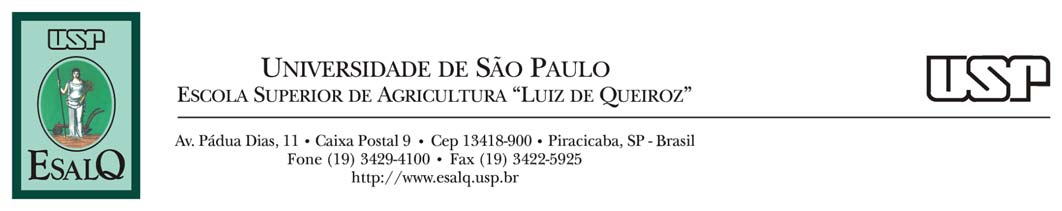 FORMULÁRIO DE AVALIAÇÃO FINAL DE MONOGRAFIA - CIÊNCIAS BIOLÓGICAS___º semestre/ano:_________Membros da Banca (Orientador/Membros)Atribua notas para os seguintes itens:E diante deste quadro de avaliação os senhores membros desta Comissão Julgadora de Trabalho Monográfico, abaixo subscritos, deliberaram por: Atribuir a média final de: ____________ (________________________________) Atribuir a frequência final de: ________  (________________________________) E assim consideram o(a) acadêmico(a), como ( ) APROVADO(A) ( ) REPROVADO(A), na disciplina LCB0455 – Monografia.Termos em que, firmam o presente (    ) RECOMENDANDO  (    ) NÃO RECOMENDANDO que o trabalho seja depositado na Biblioteca Digital da USP, conforme termo anexo.     _____________________________                __________________________              ________________________Homologado pela Comissão de Graduação da ESALQ em  ___/___/___  para incluir na  Biblioteca  Digital   [   ] Sim   [   ] NãoAluno:Nº USP:Orientador:Nº USP:Título da Monografia:Título da Monografia:Data da apresentação:Horário:Local:Local:Membro 1Nº USP:Membro 2Nº USP:Membro 3Nº USP:DESCRIÇÃONOTA ATRIBUÍDANOTA ATRIBUÍDANOTA ATRIBUÍDAAVALIAÇÃO DO TRABALHO ESCRITONota máximaMembro 1Membro 2Membro 3Originalidade no tema ou na forma de abordagem0,5Relação clara, objetiva, coerente (considerar erros ortográficos e de sintaxe)2,0Metodologia adequada1,0Objetivos específicos atingidos1,0Conclusões lógicas e derivadas dos dados apresentados1,0Referências bibliográficas apropriadas1,0Trabalho nas normas especificadas0,5AVALIAÇÃO DA APRESENTAÇÃO ORALSequência lógica e clara0,5Segurança e domínio do assunto1,0Bom uso do tempo estipulado0,5Respostas coerentes e corretas1,0NOTA10,0AssinaturaMembro 1AssinaturaMembro 2AssinaturaMembro 3